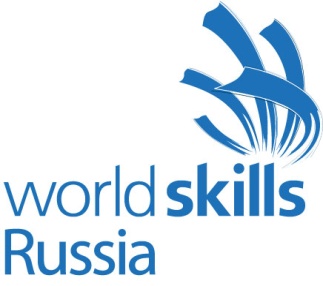 ОТРАСЛЕВЫЕ ТРЕБОВАНИЯ ТЕХНИКИ  БЕЗОПАСНОСТИСоблюдаются в соответствии с законодательством РФ в области здравоохранения и безопасности труда.Конкурсантам не требуется делать перерывы во время выполнения задания по Модулям А, В, С, Д, ЕКонкурсантам и членам жюри требуется сделать перерыв не позднее, чем через 2 часа после начала работы.Правила техники безопасности:Обращайтесь с лошадью всегда спокойно и ласково.
Подходите к лошади, предварительно окликнув ее с той стороны, в которую она смотрит.Не подходите к лошади сзади. Лошадь может ударить ногой.
При седловке сначала накиньте на шею лошади повод, затем наденьте уздечку, а потом поседлайте.Если лошадь не хочет брать трензель, крепко сжимая зубы, нажмите пальцами на беззубую часть рта и подайте трензель, как только она разожмет зубы.Не выпускайте повод из рук с момента вывода лошади из денника и до расседлывания.Выводя лошадь из денника или вводя в денник – открывайте дверь полностью, чтобы лошадь ее не задела.Ведите лошадь из конюшни или обратно в поводу, идя рядом с ней с левой стороны, сняв повод с шеи. В левой руке держите коней повода, а правой ведите лошадь под уздцы. Ведите лошадь в манеж или обратно с подтянутыми стременами. Ведя лошадь в поводу, держитесь от впереди идущей лошади на расстоянии длины двух корпусов лошади (примерно 5 метров). Перед тем, как сесть на лошадь, проверьте подпруги и, в случае необходимости, подтяните.Управляйте лошадью спокойно и мягко, не дергайте лошадь поводьями.При падении сбросьте стремена и постарайтесь, не выпуская из рук повода, отдалиться от лошади и сразу не вставать. После падения не догоняйте лошадь.Перед тем, как слезать с лошади, сбросьте оба стремени. Спешивайтесь с лошади перемахом правой ноги через круп лошади. Спешиваясь, не оставляйте лошадь без присмотра. Не въезжайте в конюшню верхом, а вводите лошадь в поводу.Расседлывая следует сначала снять седло, потом уздечку и обязательно разбинтовать лошадь (если она была забинтована).8. ПРЕДСТАВЛЕНИЕ КОМПЕТЕНЦИИ ПОСЕТИТЕЛЯМ 
    И ЖУРНАЛИСТАМ8.1. Максимальное вовлечение посетителей и журналистовПривлечение максимального количества посетителей и прессырасположение экранов, показывающих информацию о конкурсантах и этапы их работы;описание конкурсных проектов;объяснение зрителям, в чем заключаются действия конкурсантов;предоставление информации о конкурсантах;ежедневные отчеты о ходе конкурса.